Az I.D.B. Elnöke: Szabó Marcell bemutatkozása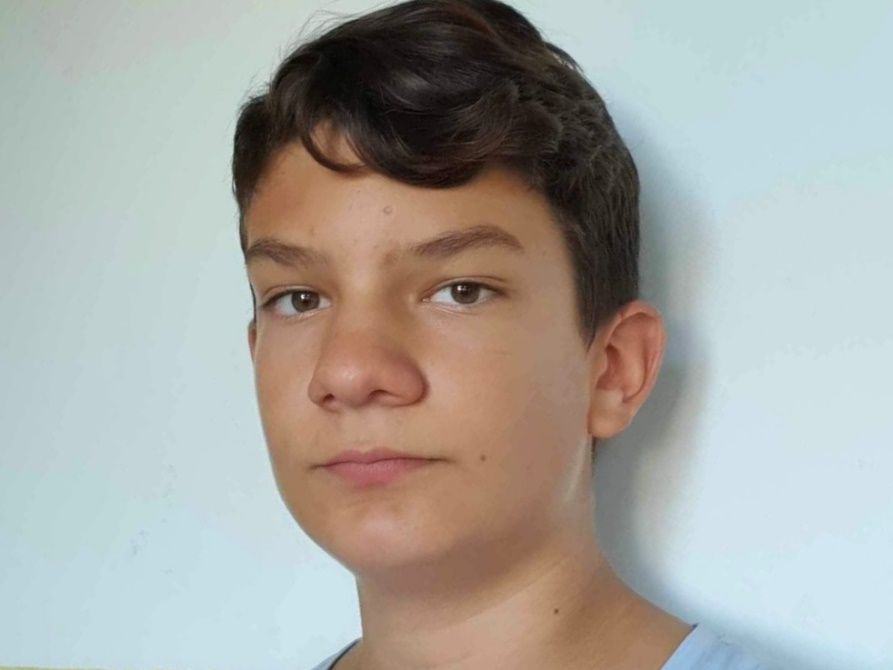 Szabó Marcell 7. osztályos tanuló vagyok. Az IDB-hez 5. osztályos koromban csatlakoztam, azóta folyamatosan aktívan részt veszek az IDB munkásságában. Korábban voltam titkár és alelnök is, majd idén elnökké választott az IDB.  Céljaim az IDB-ben, hogy kialakítsunk egy olyan csapatot,aki kepés teljesíteni a különböző fajta akadályokat és feladatait időre megcsinálja.     A környezettudatosságot és az állatvédelmet is szeretném beleépíteni a munkánkba és szeretném, hogy az iskola diákjai ténylegesen átérezzék, hogy mekkora súlya van a környezetvédelemnek. Reméljük, hogy ez év alatt minél több mindent meg tudunk valósítani, mely terveink közt szerepel, és ez által tudjuk segíteni az iskolánkat.Szabó Marcell    DÖK elnök